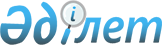 2022 жылға арналған Ақмола облысы бойынша тұқым шаруашылығын дамытуды субсидиялауға бюджет қаражатының көлемдерін бекіту туралыАқмола облысы әкімдігінің 2022 жылғы 20 сәуірдегі № А-4/192 қаулысы. Қазақстан Республикасының Әділет министрлігінде 2022 жылғы 20 сәуірде № 27683 болып тіркелді
      "Өсімдік шаруашылығы өнімінің шығымдылығы мен сапасын арттыруды субсидиялау қағидаларын бекіту туралы" Қазақстан Республикасы Ауыл шаруашылығы министрінің 2020 жылғы 30 наурыздағы № 107 бұйрығына (Нормативтік құқықтық актілерді мемлекеттік тіркеу тізілімінде № 20209 болып тіркелген) сәйкес, Ақмола облысының әкімдігі ҚАУЛЫ ЕТЕДІ:
      1. Осы қаулының қосымшасына сәйкес 2022 жылға арналған Ақмола облысы бойынша тұқым шаруашылығын дамытуды субсидиялауға бюджет қаражатының көлемдері бекітілсін.
      2. "Ақмола облысының ауыл шаруашылығы және жер қатынастары басқармасы" мемлекеттік мекемесі Қазақстан Республикасының заңнамасында белгіленген тәртіппен осы қаулының Ақмола облысы әкімдігінің интернет-ресурсында орналастырылуын қамтамасыз етсін.
      3. Осы қаулының орындалуын бақылау жетекшілік ететін Ақмола облысы әкімінің орынбасарына жүктелсін.
      4. Осы қаулы оның алғашқы ресми жарияланған күнінен кейін күнтізбелік он күн өткен соң қолданысқа енгізіледі. 2022 жылға арналған Ақмола облысы бойынша тұқым шаруашылығын дамытуды субсидиялауға бюджет қаражатының көлемдері
					© 2012. Қазақстан Республикасы Әділет министрлігінің «Қазақстан Республикасының Заңнама және құқықтық ақпарат институты» ШЖҚ РМК
				
      Ақмола облысының әкімі

Е.Маржикпаев
Ақмола облысы әкімдігінің
2022 жылғы 20 сәуірдегі
№ А-4/192 қаулысына
қосымша
Субсидиялау бағыттары
Субсидиялауға талап етілетін қаражат, мың теңге
Бірегей тұқымдар
16 636 
Элиталық тұқымдар
344 070
Бірінші репродукция тұқымдары
306 480
Бірінші ұрпақ будандары
121 826
Бюджет қаражатының барлығы
789 012